La Confrérie Marie Corédemptrice, en cette solennité de l’Epiphanie va prier le Chapelet des Sept Joies de la Sainte Vierge Marie. Par ces méditations, tirées de L’Enfance Admirable de la Très Sainte Mère de Dieu de Saint Jean Eudes, nous méditerons sur les mystères de l’enfance de Notre Dame, qui sont  comme l’image miroir des mystères de l’enfance de son divin Fils ; et sur les joies que ce Fils lui a données sur la terre, comme sur celles qu’Il lui donne au ciel, en récompense de ses douleurs corédemptrices.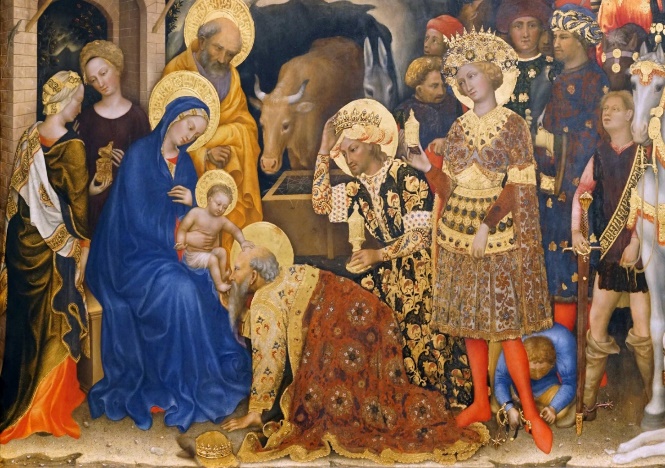  Première Joie de Notre Dame: L’Annonciation : La Sainte Vierge conçoit le Fils de Dieu dans son Cœur avant de le concevoir dans son corps, devenant Mère de Jésus et de son Corps Mystique. Saint Jean Eudes, s’adressant à Notre Dame Enfant, dit : « O très aimable Enfant, que mon cœur a de joie de vous voir tant aimée de Dieu, auparavant même que vous soyez née ; que, comme vous êtes de toute éternité le premier objet de son amour, entre les pures créatures, vous êtes aussi le plus grand sujet de sa joie.  Ce n’est pas merveille si vous êtes l’amour, la joie et les délices du ciel et de la terre, puisque vous êtes l’amour, la joie et les délices de celui qui a créé la terre et le ciel.  Ce n’est pas merveille si votre présence comble les cœurs de tous les habitants du ciel d’une joie inénarrable, puisque la prévoyance que Dieu a devant tous les siècles, de votre naissance et de votre enfance, lui donne tant de contentement.  Ce n’est pas merveille si vous remplissez les cœurs de ceux qui vous aiment ici-bas, parmi les misères de la terre, d’une certaine allégresse qui ne se peut exprimer, et qui est telle qu’il leur suffit de penser à vous pour être toujours joyeux et contents ; puisque la seule idée que la très sainte Trinité a eue, de toute éternité, des plus petites actions de votre sainte enfance, lui a donné une joie et une complaisance inexplicables. »Deuxième Joie de Notre Dame: La Visitation : Saint Jean-Baptiste est sanctifié dans le sein de Sainte Elisabeth par la médiation de la Vierge Marie.  Saint Jean Eudes dit : «  Véritablement c’est avec grande raison que la sainte Eglise dit de cette glorieuse Vierge qu’elle est la cause de notre joie.  Car, puisque son Enfance même est le sujet de la joie de notre adorable Père, elle peut bien être la cause de la joie de tous ses enfants.  Et en effet, elle est la source de toutes les saintes et véritables joies du ciel et de la terre, des hommes et des Anges.  D’où il faut inférer aussi qu’elle possède avec éminence toutes les joies et félicités du ciel et de la terre, puisque la fontaine contient excellemment tout ce qui est dans ses ruisseaux.  De là vient qu’elle est appelée par saint Jean Damascène : Une mer inépuisable de joie ;… et par saint Méthodius, martyr : Le commencement, le milieu et la fin de nos saintes réjouissances. »Troisième Joie de Notre Dame: La Nativité : La Sainte Vierge adore son Fils nouveau-né, s’unissant toujours plus à sa mission salvatrice. Saint Jean Eudes dit: «Je trouve aussi dans les livres de sainte Mechtilde, qu’un jour cette sainte désirant offrir quelque chose à cette même Vierge, qui lui fût agréable, elle lui dit : « Ma fille, offrez-moi la joie que mon Cœur reçut lorsque le Fils de Dieu sortit du Cœur de son Père pour venir dans mon sein, et la joie dont je fus remplie lorsque ce même Fils, sortant de mes entrailles, me combla de douceur et de réjouissance. »  Plusieurs graves auteurs rapportent que saint Thomas, archevêque de Cantorbéry, disait tous les jours sept Ave Maria en l’honneur des sept joies principales que la saintes Vierge a eues en la terre, et qu’elle l’avertit d’y joindre aussi les sept principales joies qu’elle possède dans le ciel, l’assurant que cette dévotion lui était très agréable, et qu’elle assisterait, à l’heure de la mort, tous ceux qui la pratiqueraient, qu’elle remplirait leur cœur de consolation, qu’elle recevrait leur âme à la sortie de leur corps, et qu’elle la présenterait à son Fils.»   Quatrième Joie de Notre Dame : L’Epiphanie : La Sainte Vierge est l’étoile qui nous guide infailliblement à son Fils, comme l’étoile qui a guidé les Mages à l’Enfant Jésus.  Saint Jean Eudes dit : « Si vous désirez plaire [à la Sainte Vierge], offrez-lui tous les jours les sept joies principales qu’elle a eues en la terre, et les sept joies principales qu’elle a dans le ciel, en disant sept Ave Maria, ou une dizaine de votre chapelet à cette intention.  Offrez-lui aussi les joies qu’elle possède dans le ciel, pour les sept glaives de douleur dont son Cœur a été transpercé en la terre, en disant encore à cette fin sept fois l’Ave Maria, ou une autre dizaine de votre chapelet.  Et Puisque la très sacrée Vierge est la cause de notre joie, et que sa naissance est la source, après son Fils de toutes les saintes et véritables joies du ciel et de la terre, offrez-lui encore toutes ces mêmes joies, avec un grand désir et une forte résolution de vous efforcer désormais de les accroître, en aimant et servant son Fils avec plus de ferveur et de fidélité que vous n’avez fait par ci-devant. »Cinquième Joie de Notre Dame : La Sainte Vierge trouve Jésus dans le Temple : La souffrance de Notre Dame pendant ces trois jours annonce sa souffrance corédemptrice lors de la Passion de son Fils ; de même sa joie en trouvant Jésus dans le Temple annonce sa joie dans le ciel.   Saint Jean Eudes dit : « Elle jouit dans le ciel de quelques joies spéciales que son Fils bien-aimé lui donne, en récompense des douleurs et des angoisses qu’elle a souffertes ici-bas à son occasion, dont j’en remarque sept principales, qui sont les sept glaives de douleur dont son Cœur maternel a été transpercé… Il n’y a point de langue qui puisse dire le martyre très sanglant que cette divine Mère du Sauveur souffrit lorsque son Cœur maternel fut transpercé de ces sept glaives de douleur ; mais aussi il n’y a point d’esprit qui puisse comprendre les torrents de joies et de délices dont son Fils bien-aimé enivre continuellement ce même Cœur dans le ciel, en récompense des supplices qu’elle a portés en la terre à son occasion. »Sixième Joie de Notre Dame : La Sainte Vierge est la première à rencontrer le Christ ressuscité : Ayant été si étroitement unie à la Passion de son Fils par sa Compassion corédemptrice, Notre Dame a mérité d’être la première à voir son Fils ressuscité. Saint Jean Eudes dit : « Jamais personne n’a souffert en la terre, après son Fils Jésus, des douleurs si sensibles comme celles qu’elle y a endurées ; mais jamais personne n’y a possédé des joies si pures, si solides et si grandes comme celles qu’elle y a possédées ; entre lesquelles on en compte sept principales : dont la première est celle qu’elle a reçue en la salutation de l’ange ; la seconde, en la visitation de sainte Elisabeth ; la troisième, en son divin enfantement, la quatrième, en l’adoration des saints Rois ; la cinquième lorsqu’elle a retrouvé son divin Enfant entre les Docteurs, après l’avoir perdu trois jours ; la sixième, lorsqu’il l’a visitée toute la première après sa résurrection ; la septième, lorsqu’elle le vit monter au ciel, lorsqu’il envoya son Saint-Esprit à son Eglise, et lorsqu’elle fut transportée en corps et en âme dans le paradis. Car je mets ces trois ensembles pour en faire la septième. » Septième Joie de Notre Dame : La Sainte Vierge Mère de l’Eglise à la Pentecôte : La grâce divine descend sur Notre Dame d’abord avant de rejaillir ensuite sur les apôtres, puisqu’Elle est Médiatrice de Toutes Grâces.  Saint Jean Eudes dit : « Outre [les sept joies de la terre], les joies qu’elle possède dans le ciel sont inconcevables, entre lesquelles on en compte encore sept principales : dont la première est la joie qu’elle a de se voir si élevée dans la gloire et si proches du trône de la très sainte Trinité, qu’il n’y a que Dieu seul au-dessus d’elle, et que tout ce qui n’est point Dieu est sous ses pieds : la seconde, de ce que, pour sa seule virginité, elle possède une couronne plus riche et plus précieuse, que toutes les couronne des habitants du ciel ; la troisième, de ce qu’elle est le second soleil du paradis, qui remplit de joie tous les cœurs des Anges et des Saints ; la quatrième, de ce que tous les citoyens de la Jérusalem céleste l’honorent et la louent incessamment comme leur Reine, comme leur Mère et comme la Mère de leur Rédempteur : la cinquième, de ce que Dieu lui a donné une puissance absolue au ciel et en la terre, et sur toutes ses créatures ; la sixième, de ce qu’il lui a donné un pouvoir spécial de bénir, de protéger et de favoriser en toutes manières tous ceux qui lui ont une dévotion particulière ; la septième, de ce que toutes ces joies ne diminueront jamais, mais croîtront toujours jusqu’au jour du jugement, et seront éternelles. »    Prière de Saint Jean Eudes : « O très aimable Vierge, je vous offre toutes les joies que vous avez eues en la terre, et que vous aurez à jamais dans le ciel, avec toutes les saintes joies du ciel et de la terre.  Oh ! Si je possédais tous les contentements de tous les Anges et de tous les Saints, et tous ceux que vous possédez vous-même, que de bon cœur je voudrais m’en priver, pour vous les donner !  O ma divine Mère, faites, s’il vous plaît, que désormais je ne trouve que du fiel et de l’amertume dans les vaines et fausses joies de ce monde, et que je mette tout mon contentement, mes délices et mon paradis, à suivre en tout et partout la très adorable volonté de mon Dieu, à aimer et glorifier mon très aimable Jésus, et à servir et honorer ma très chère Marie, Mère de Jésus. »  Cœur joyeux et immaculé de Marie Corédemptrice et Médiatrice de Toutes Grâces, priez pour nous ! 